SOI 4.2 – Jasper Reports – SSOWhen a user logged in as an EEM User (Ex: reportuser) to SOI Dashboard and clicks on a chart that opens Jasper Reports page without asking user credentials againStep 1 – On Jasper Reports serverBrowse to \SOI\Reports\deploy\keystore and edit ‘soi.properties’ file and set “ks.storepass” value as shown below (the value can be anything)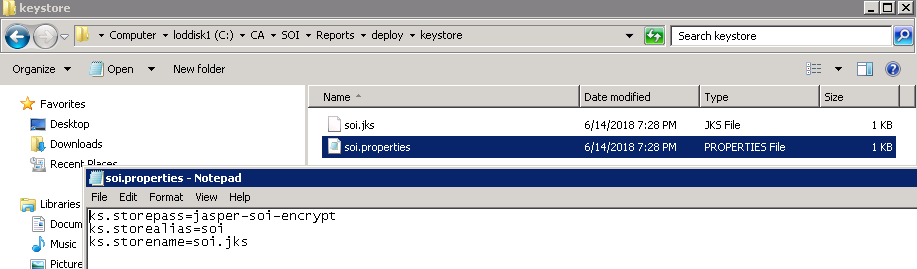 Run “jskcreation.bat” to create soi.jks file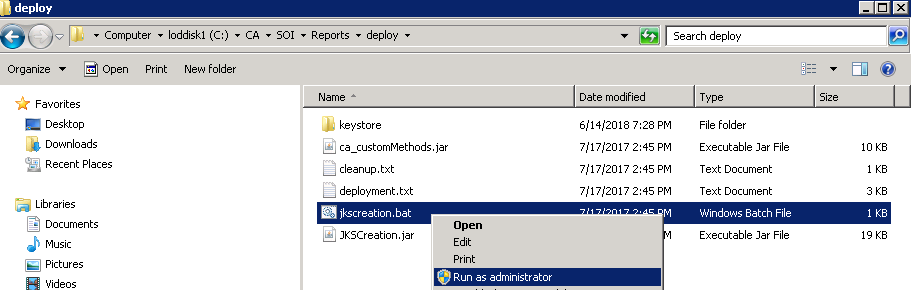 This will create “soi.jks” file in \SOI\Reports\deploy\keystore folder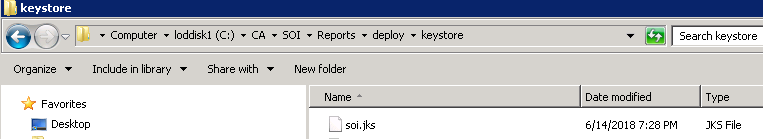 Create a folder and name it as "config" in the following locationEx: \CA\SharedComponents\CA Business Intelligence\apache-tomcat\webapps\jasperserver-pro\WEB-INF\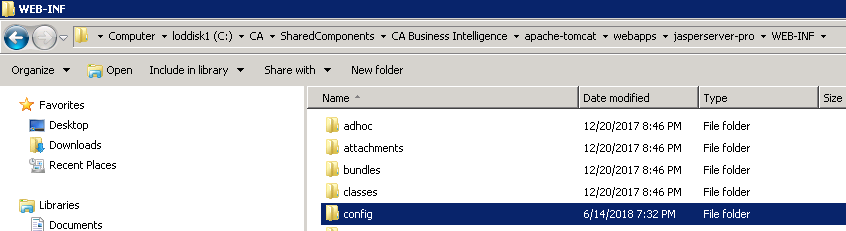 Copy soi.jks and soi.properties from the following location: <SOI_REPORT_HOME>\Reports\deploy\keystore and paste to the location <Jaspersoft Install Folder>\<tomcat folder>\webapps\<Jasper_Instance_Name>\WEB-INF\config\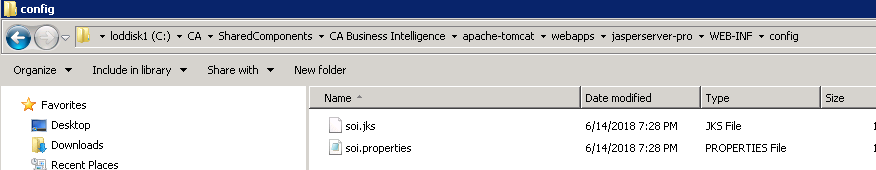 Restart CA Business Intelligence Tomcat Service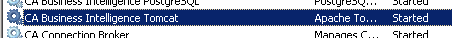 Step 2 – On UI ServerCopy soi.jks and soi.properties file from the CA SOI Report system and paste it to \SOI\SSO folderNote: SSO folder needs to be created on UI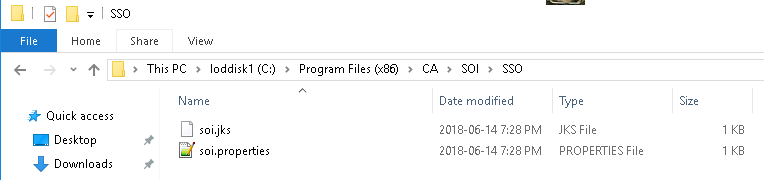 Create an environment variable named CA_TRUSTEDAUTH_HOME and set the path where jks and properties files is copied in Step 1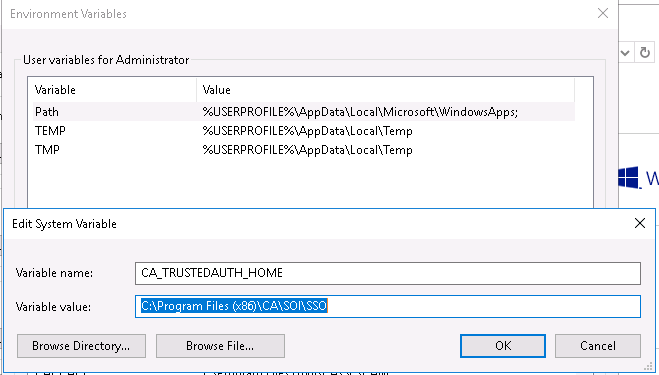 Restart SOI UI service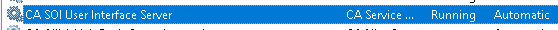 TestsLogin into SOI Dashboard as one of the EEM user (Ex: brahma)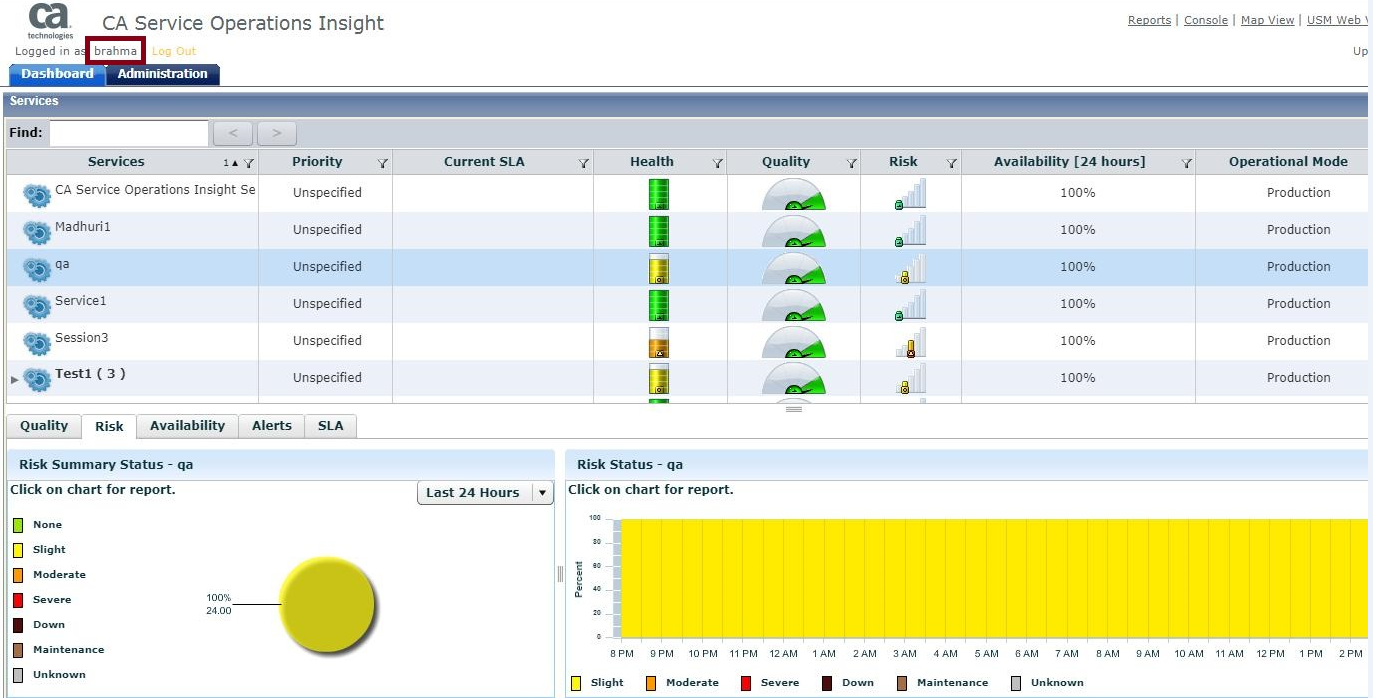 Click on Risk | Availability chart for any selected service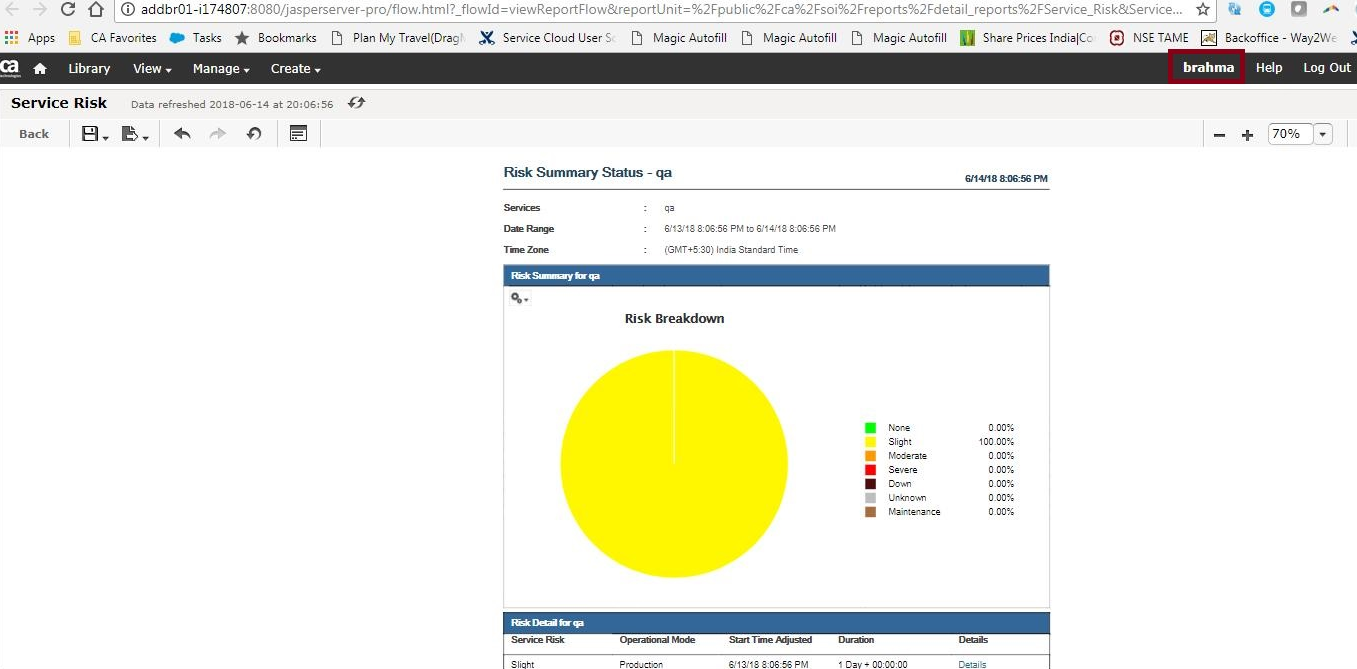 The report opened without prompting for user credentials Tests 2Login into SOI Dashboard as another user (Ex: reportuser)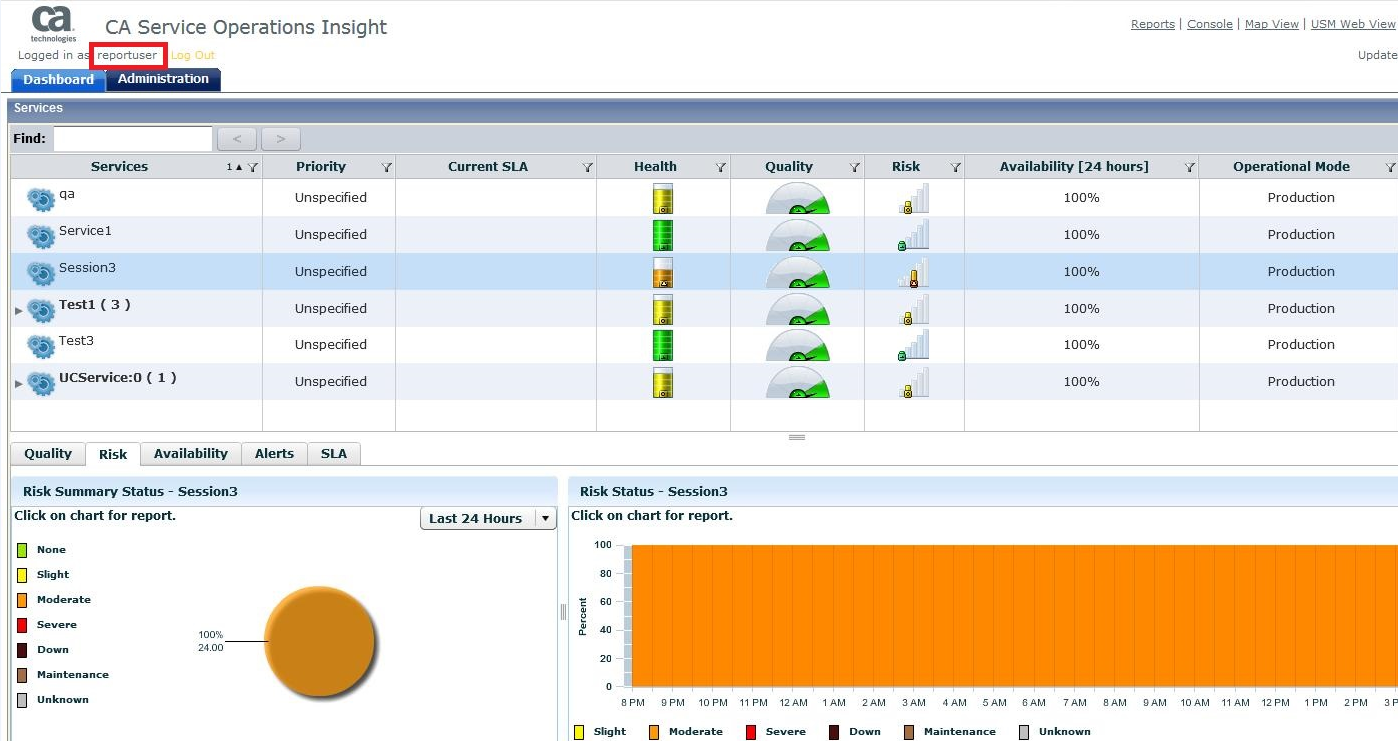 Click on any chart for the selected service, it should open Jasper reports page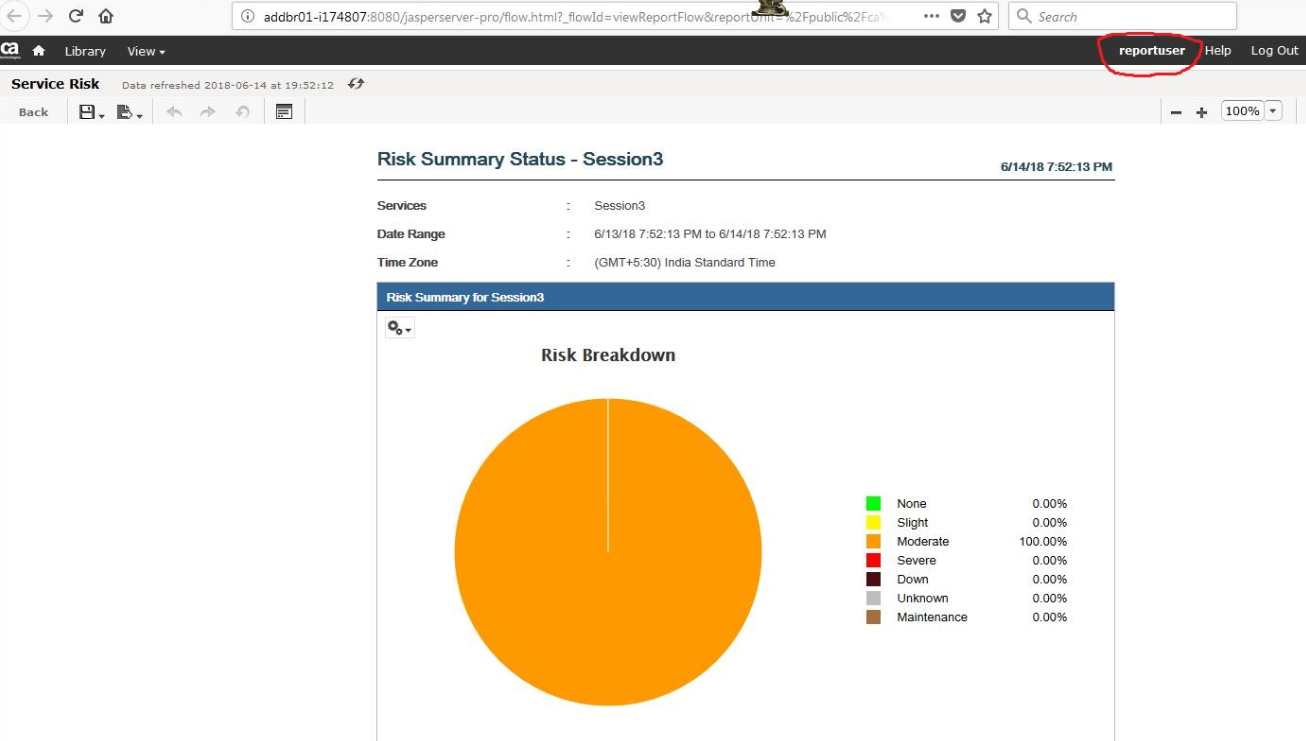 SOI Version – 4.2Jasper Version – 6.3.0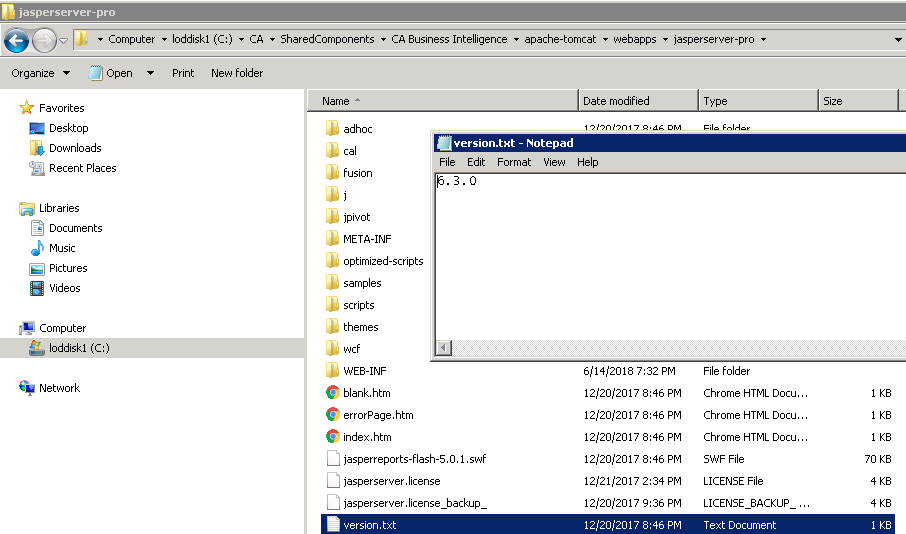 